                                                                   Petek, 29. 5. 2020                                  Pozdravljeni pevci!  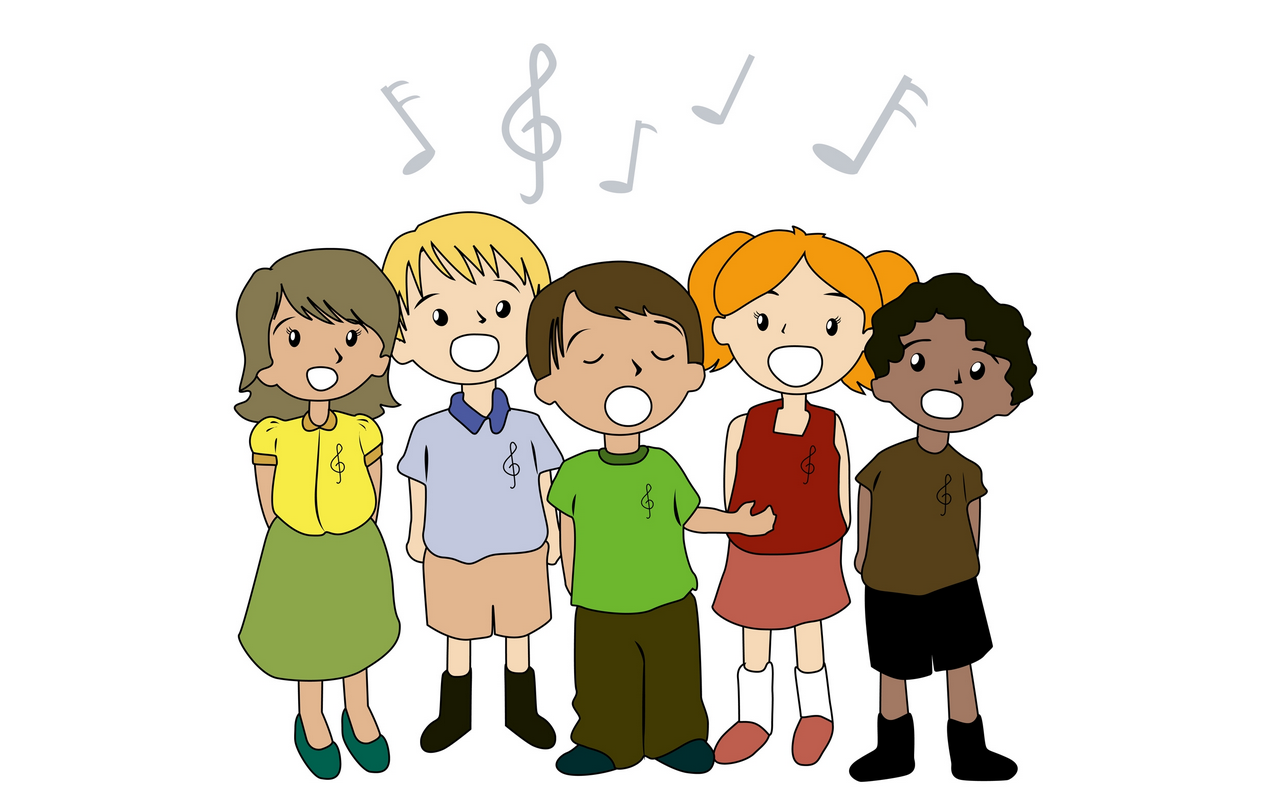 Danes se bomo učili novo pesmico z naslovom MOJ PRIJATELJ PIKI JAKOB. Pa začnimo z UVODNIMI VAJAMI. DIHALNE VAJE:-DUHANJE ROŽICE: 3 KRAT (Primeš rožico, vdihneš skozi nos, izdihuješ glas S dokler ne porabiš zraka.-KUŽEK: 1 KRAT + 1 KRAT (Z odprtimi usti hitro predihavaš zrak kot kužek. Nato narediš isto vajo z zaprtimi usti, dihaš skozi nos.)UPEVALNE VAJE:Svoje glasilke  si boste ogreli  s pomočjo spodnje povezave:                      https://www.youtube.com/watch?v=YCLyAmXtpfYUČENJE NOVE PESMICEhttps://www.youtube.com/watch?v=-yw6lQJLTToMOJ PRIJATELJ PIKI JAKOBV NEKEM MESTU, V NEKI HIŠIMAJHEN MEDVED JE DOMA,TAM SEDI V MEDVEDJI ŠOLI,RAZNE IGRE SE IGRA.Z OČKOM SE PO MESTU VOZI,Z MAMO V TRGOVINO GRE,SESTRI NALOGE POPRAVLJA,MENI PRAVLJICO POVE.TO JE PIKI, MOJ PRIJATELJ,KI ME SPREMLJA NOČ IN DAN,KI POZNA MEDVEDJE ŠALEIN JE ZMERAJ NASMEJAN.TO JE PIKI, NAŠ PRIJATELJ,S POLNO TORBICO NORČIJ.GREMO Z NJIM V MEDVEDJO ŠOLOSE ZABAVAT TUDI MI.DA NE POZABIMO:https://www.youtube.com/watch?v=I8veghFmNoohttps://www.youtube.com/watch?v=XF3AxCUn9UMImejte se lepo….učiteljica Nataša.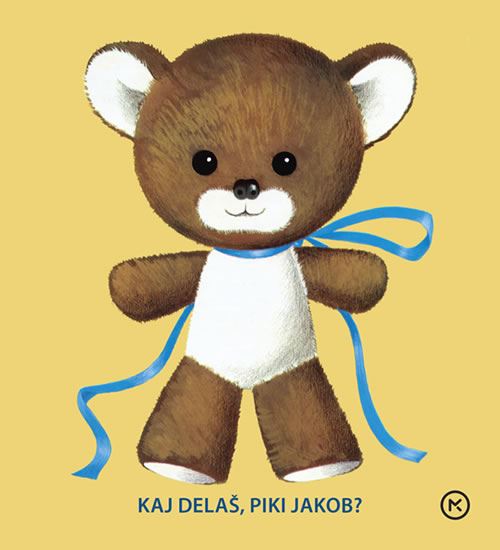 